Приложение 3УТВЕРЖДЕНОУказом ГлавыДонецкой Народной Республики
от 13 декабря 2018 г. № 133ОПИСАНИЕ И РИСУНОКФЛАГА МИНИСТЕРСТВА ЮСТИЦИИ ДОНЕЦКОЙ НАРОДНОЙ
РЕСПУБЛИКИФлаг Министерства юстиции Донецкой Народной Республики представляет собой белого цвета прямоугольное полотнище с изображенным по центру геральдическим знаком- эмблемой Министерства юстиции Донецкой Народной Республики.Длина флага составляет 200 см, ширина флага - 120 см. Отношение высоты эмблемы к ширине флага - один к полтора.Рисунок флага Министерства юстиции Донецкой НароднойРеспублики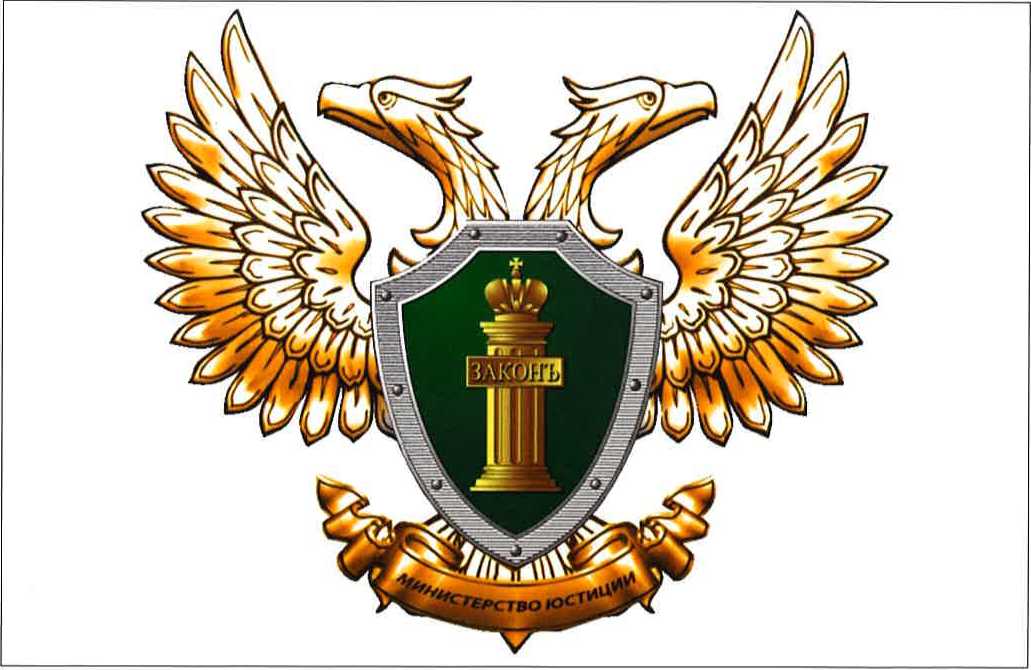 